Tirgus izpēte  ID. Nr. GNP/2022/TI/36“Maršruta savienojuma zīmju izgatavošana un uzstādīšana”Reģionālā velo maršruta Nr.15 ““Viļaka - Gulbene – Ērgļi – Rīga, Green Ways” posma  Gulbenes novadā marķēšana projekta Nr. LV-RU-006 “GREENWAYS RIGA - VILAKA” (Zaļie ceļi Rīga – Viļaka) ietvarosTehniskā specifikācijaPASŪTĪTĀJS*Pasūtītājs informē, ka atsevišķā gadījumā skaits un izvietojums līdz līguma noslēgšanai no pasūtītāja puses var tikt precizēts.Paredzamā līguma izpildes vietaGulbenes novada teritorija (zīmju uzstādīšanas vietas pievienotas pielikumā).Līguma izpildes termiņš:Līguma izpildes termiņš: 1 mēnesis no līguma parakstīšanas dienas.Pretendenta piedāvājuma derīguma termiņš: 1 mēnesis.Plānotās zīmju un stabu uzstādīšanas vietasPapildzīme nr. 857 „Velo maršruts” (izmērs 250x550mm).Velomaršruts Nr.15/6
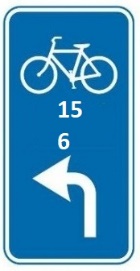 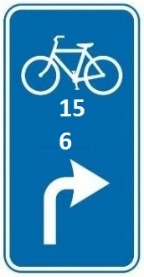 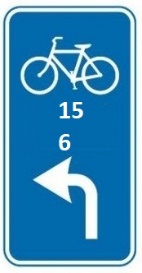 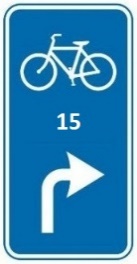 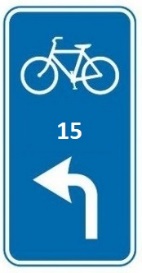 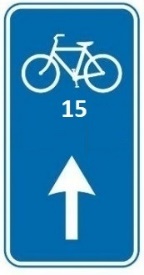 Vizuālais noformējums – Uz zīmes izvietots Nr. 15 un/vai Nr.6 GULBENES PILSĒTAKarte ar norāžu atrašanās vietām:https://www.google.com/maps/d/u/1/edit?mid=1ssELbp_WG3AF2fcwrdKn6AKhYojljRg&usp=sharing Maršruta SAVIENOJUMA_zīmesGULBENES NOVADS – TIRZAS PAGASTSKarte ar norāžu atrašanās vietām:https://www.google.com/maps/d/u/1/edit?mid=18OOaenY3q0nUxjHtg72D_96MAbJBXNU&usp=sharing (uzklikšķinot uz velo simbola var redzēt norādes numuru un foto)Maršruta SAVIENOJUMA_zīmesUZ NOVADA CEĻIEMKarte ar norāžu atrašanās vietām:https://www.google.com/maps/d/u/1/edit?mid=1wCnBO8I2Owjwx7oAI7VYinsol-Yz7Zs&usp=sharing (uzklikšķinot uz velo simbola var redzēt norādes numuru)Maršruta SAVIENOJUMA_zīmesMaršruta norādes  - kompozītmateriālaGulbenes novada pašvaldībaPiedāvājums jānosūta uz e-pasta adresi elina.strode@gulbene.lv līdz 24.07.2022. (ieskaitot)Nr.p. k.Tirgus cenas izpētes priekšmetsMērv.Apjoms1.Papildzīmes Nr. 857 „Velo maršruts” izgatavošana, piegāde un uzstādīšanaGab.24*2.Papildzīmes balstu (stabu) izgatavošana, piegāde un uzstādīšanaGab.7*3.Maršruta zīmes (stiprināmas uz koka gulšņiem) izgatavošana, piegāde un uzstādīšanaGab.4*Nr.p.k.Tehniskā specifikācija 1.Norādes zīmes (Velo maršruts Nr. 15) – izgatavošana, piegāde un uzstādīšanaPapildzīmes nr. 857 „Velo maršruts” prasības: zīmes izgatavotas un uzstādītas pēc LVS 77-1:2016,izmērs 250 x 550 mm (no tām 1 gab. dubultlielums);- zīmes pamats – 1mm bieza cinkota metāla loksne, dubultas locītas malas, aizmugure krāsota ar pelēku pulverkrāsu VAI sertificētas ceļa zīmes uz saplākšņa pamatnes ( veidu norādīt piedāvājumā);- 1. klases atstarojošais materiāls;- komplektā ietilpst metāla ceļa zīmju stiprinājumu (kronšteinu) komplekts katrai ceļa zīmei.2.Papildzīmes balsts (stabs) – izgatavošana, piegāde un uzstādīšanaPrasības:izgatavots un uzstādīts pēc LVS 77-1:2016; materiāls: cinkota metāla caurule;- lai nepieļautu ūdens iekļūšanu metāla caurulē, tai jābūt noslēgtai;- uzstādītajam ceļa zīmes balstam jābūt vertikālam; nav pieļaujama tā viegla pagriešanās ap asi, izraušana vai noliekšanās no vertikālā stāvokļa; jābūt nodrošinātai balsta stabilitātei pašsvara, vēja slodžu, klimatisko u.c. apstākļu ietekmē.3.Maršruta zīmes – izgatavošana, piegāde un uzstādīšana- pamatnes materiāls – 3mm alumīnija kompozītmateriāla VAI zīme uz saplākšņa pamatnes (veidu norādīt piedāvājumā)- izmērs 250 x 550 mm-plāksnes ar caurumiem stūros un komplektā nerūsējoša materiāla skrūves vismaz 30mm garas;- druka – UV tintes druka tieši uz materiāla vai izmantojot ilglaicīgās plēves ar UV laminātu VAI līdzvērtīgs/austākas kvalitātes;- druka izturīga pret laika apstākļu ietekmi.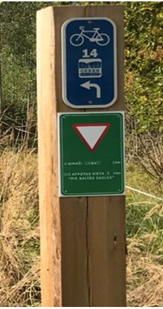 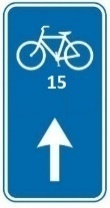 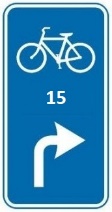 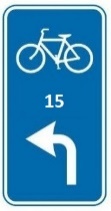 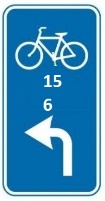 zīmes virziens, numursZīmes numurs kartēKadastra numursGPSCeļa zīmes atrašanās vietaPiezīmesPiestiprināta pie ceļa zīmes esoša balsta/ jauns balsts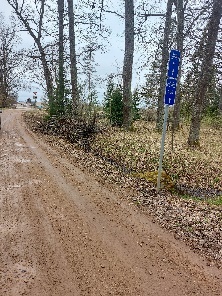 Taisni Nr.151.punkts5001003005757.18466, 26.77395Emzes ielaUz esoša staba zem velomaršruta zīmju Nr. 11 un Nr. 166 zīmēm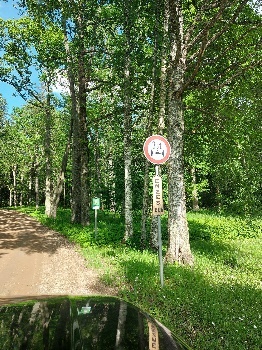 Taisni Nr.152.punkts5001003005757.18461, 26.77389Emzes ielaUz esoša staba zem zīmes “Ass slodzes ierobežojums” stabs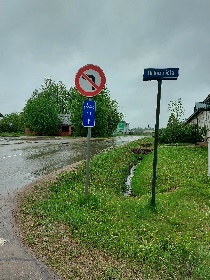 Taisni Nr.153. punkts5001002028557.18287, 26.76781Dzelzceļa ielaUz esoša staba zem zīmes “Nogriezties pa kreisi aizliegts” un velomaršruts Nr.11 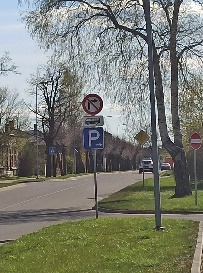 Taisni Nr.154.punkts5001002029300157.18189, 26.76567Dzelzceļa iela Uz esoša staba zem zīmes “Stāvlaukums”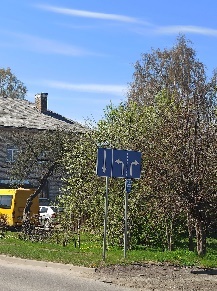 Pa labi Nr.155.punkts5001001015457.17848, 26.75724Dzelzceļa – Rīgas/Miera ielas krustojums (uz Dzelzceļa ielas)Uz esoša staba ar zīmi par kustību joslu sadalījumu (blakus stabā velomarķējums Nr.6)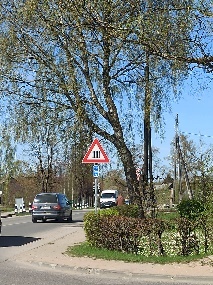 Pa kreisi Nr.156.punkts5001007025057.17836, 26.75636Dzelzceļa – Rīgas/Miera ielas krustojums (uz Miera/Rīgas ielas)Uz staba ar zīmi “Dzelzceļš” un velomarķējumu nr.6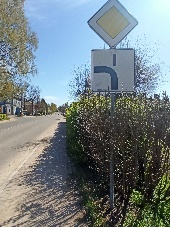 Pa kreisi Nr.157.punkts5001007025057.17839, 26.75614Miera iela pirms krustojuma ar Dzelzceļa ieluUz zīmes “Galvenais ceļš” stabaKopā nepieciešamsSkaitsNorādes 7Zīmes numurs kartēzīmes virziensKadastra numursGPSCeļa zīmes atrašanās vieta, īpašnieks(a/s km, ceļa puse)PiezīmesPiestiprināta pie ceļa zīmes esoša balsta/ jauns balsts1.punkts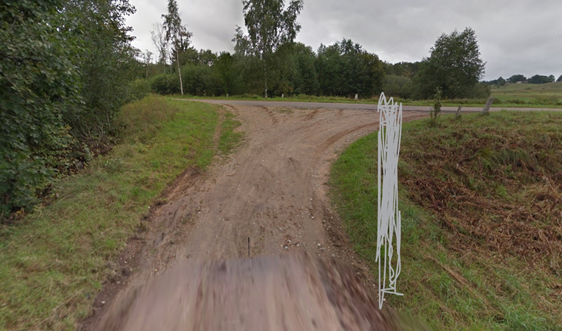 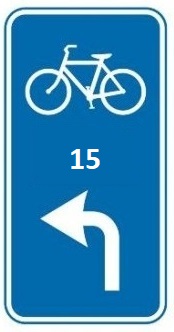 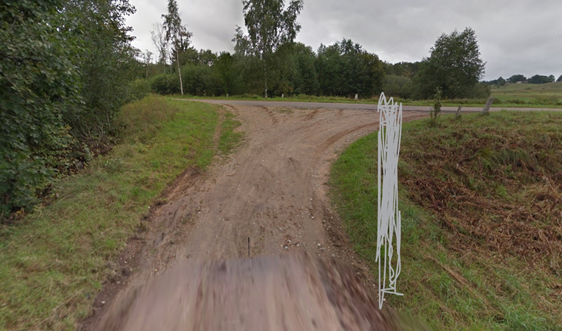 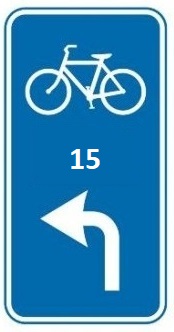 1.punktsPa kreisi Nr.155094004027800157.137870, 26.428214Izbraucot gar tējnīcu uz Upes ielas – virziens uz tiltuJauns stabs2.punkts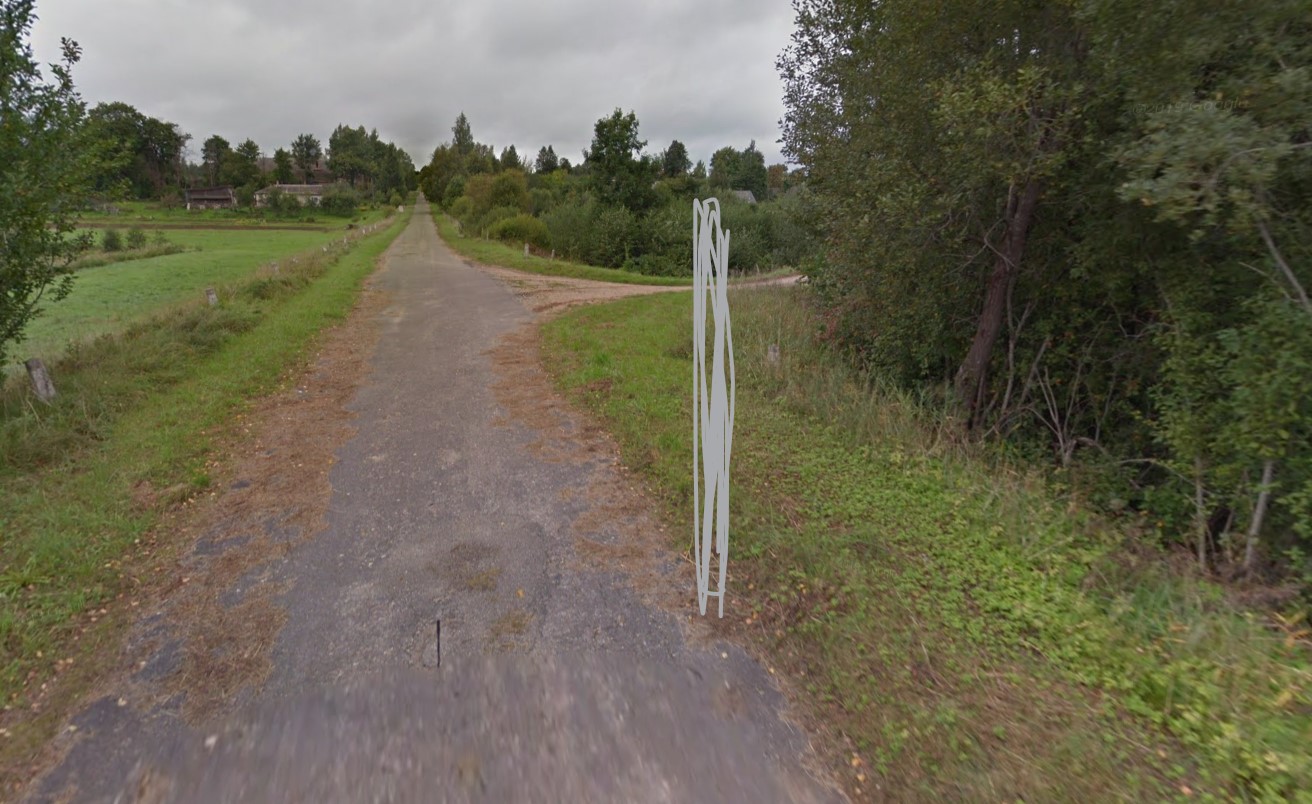 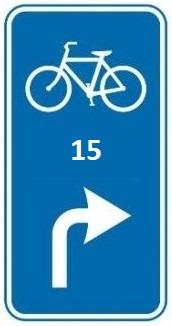 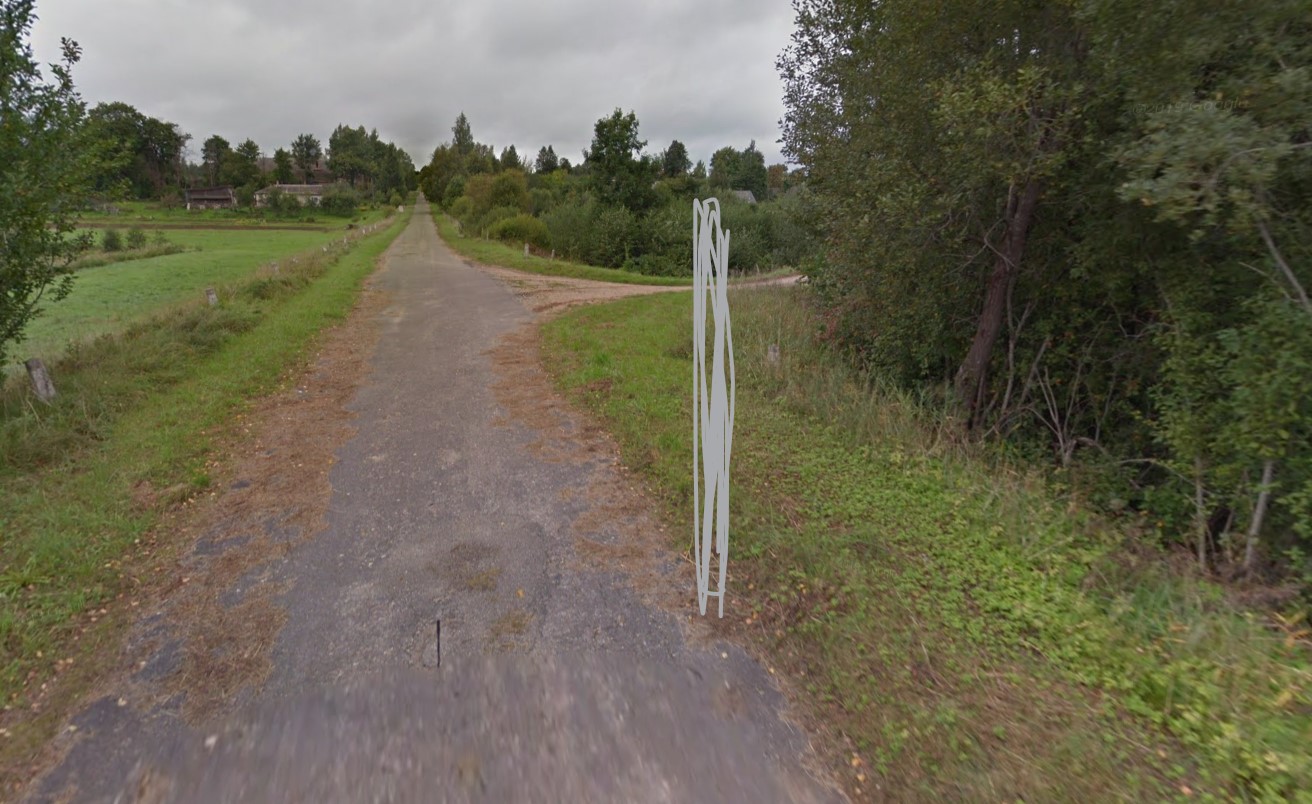 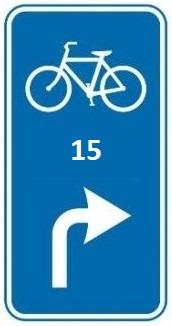 2.punktsPa labi Nr.155094004029557.137734, 26.428292Virziens no tilta/Upes iela uz tējnīcuJauns stabs3.punkts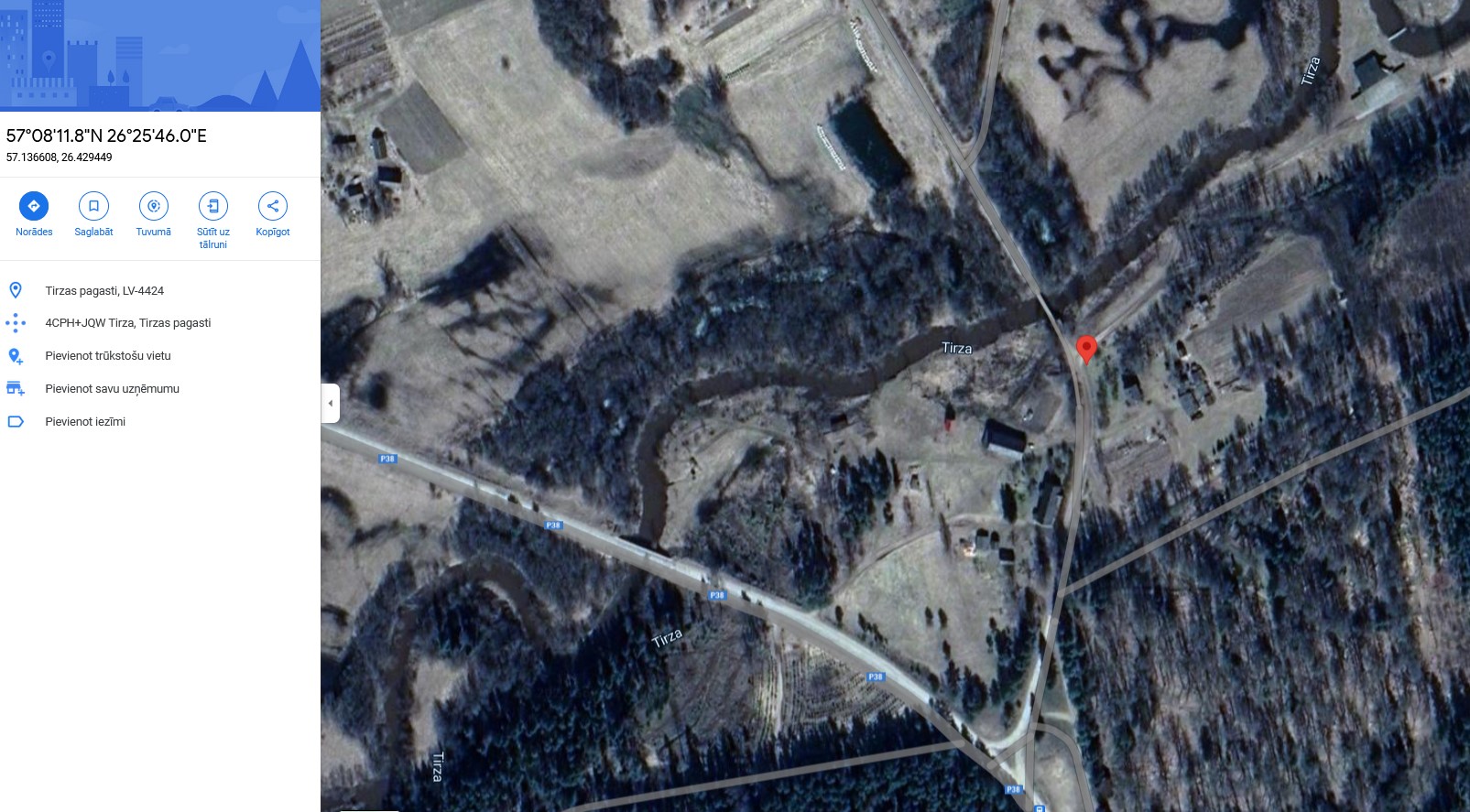 3.punktsTaisni Nr.153.punkts (a)5094006004000157.136608, 26.429449Pašvaldības ceļš uz estrādi, krustojums pirms tiltaJauns stabs3.punktsTaisni Nr.153.punkts (b)5094006004000157.136608, 26.429449Pašvaldības ceļš uz estrādi, krustojums pirms tiltaTas pats stabs, zīme no otras puses3.punktsKopā nepieciešamsSkaitsNorādes 4Balsti3Nr. kartēZīmes virziensKadastra numursGPSCeļa zīmes atrašanās vietaPiezīmesPiestiprināta pie ceļa zīmes esoša balsta/ jauns balsts1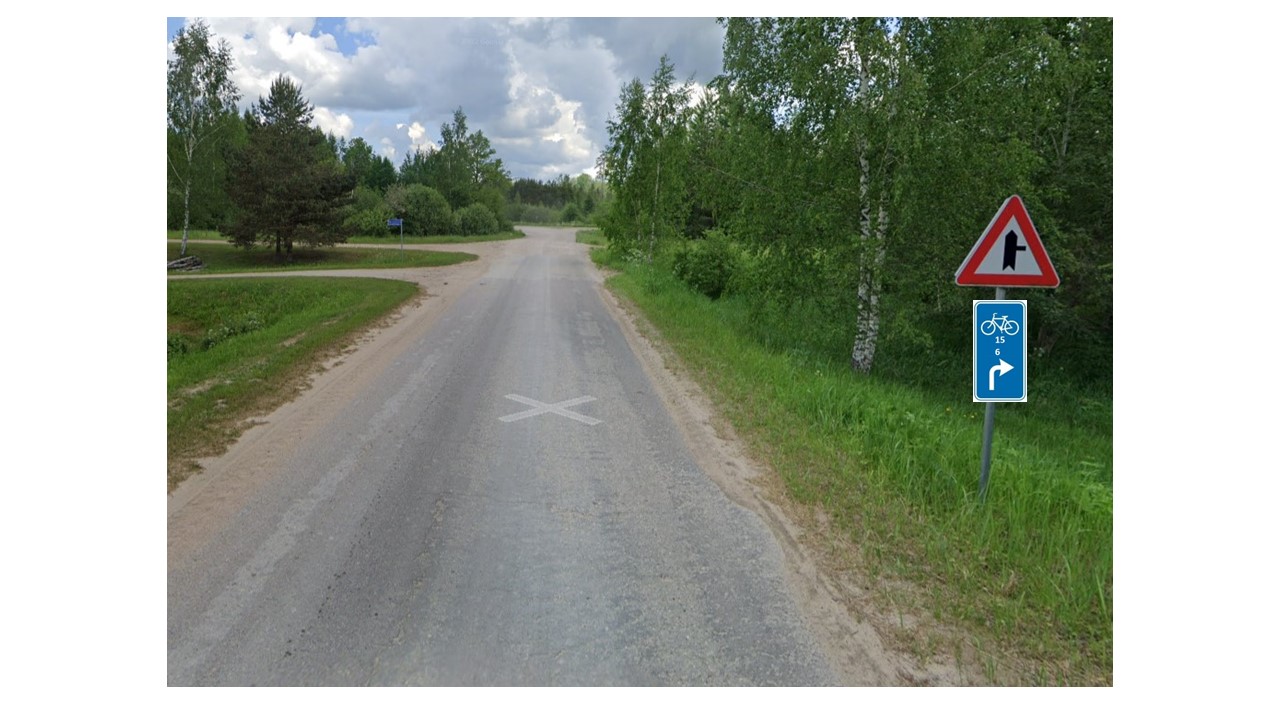 1Pa labi Nr.15 un Nr. 65056004024357.17284, 26.5046 V413 Uz staba pie ceļa zīmes “Krustojums ar mazāks nozīmes ceļu”2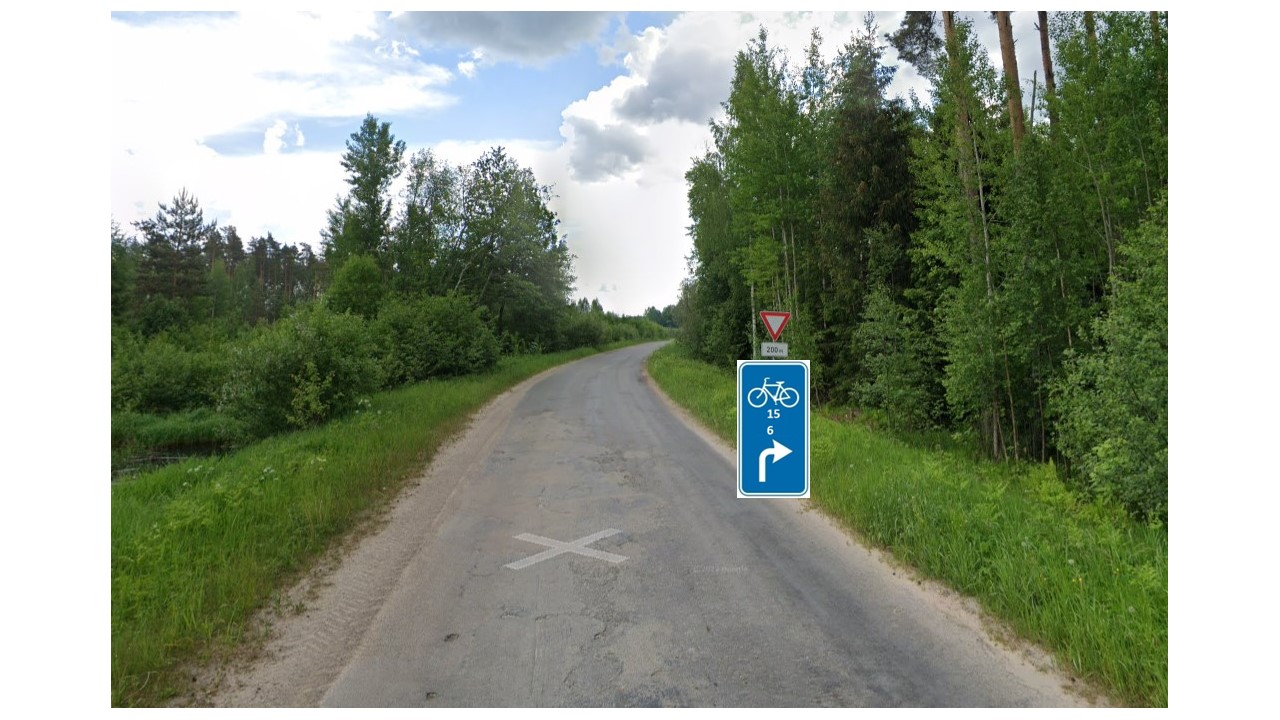 2Pa labi Nr.15 un Nr. 65056004024857.16785, 26.50802 (aptuvens)Pirms V413 un V847 krustojuma(uz ceļa V413)Zīme uz esoša balsta. Zīmes Nr. 206  “Dodiet ceļu” Nr.801 papildzīme “Attālums līdz objektam”3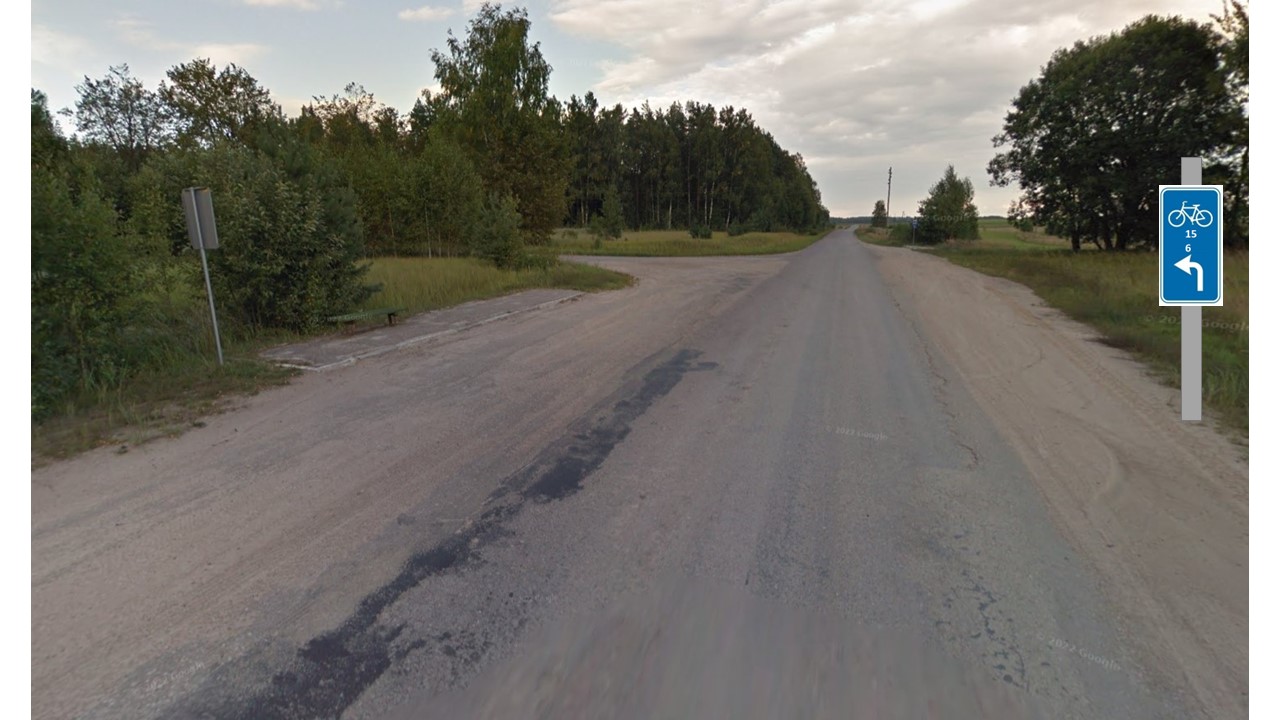 3Pa kreisi Nr.15 un Nr. 65056004024457.16763, 26.50796Pirms ceļa V847 un V413 krustojuma (uz ceļa V847)Jauns stabs4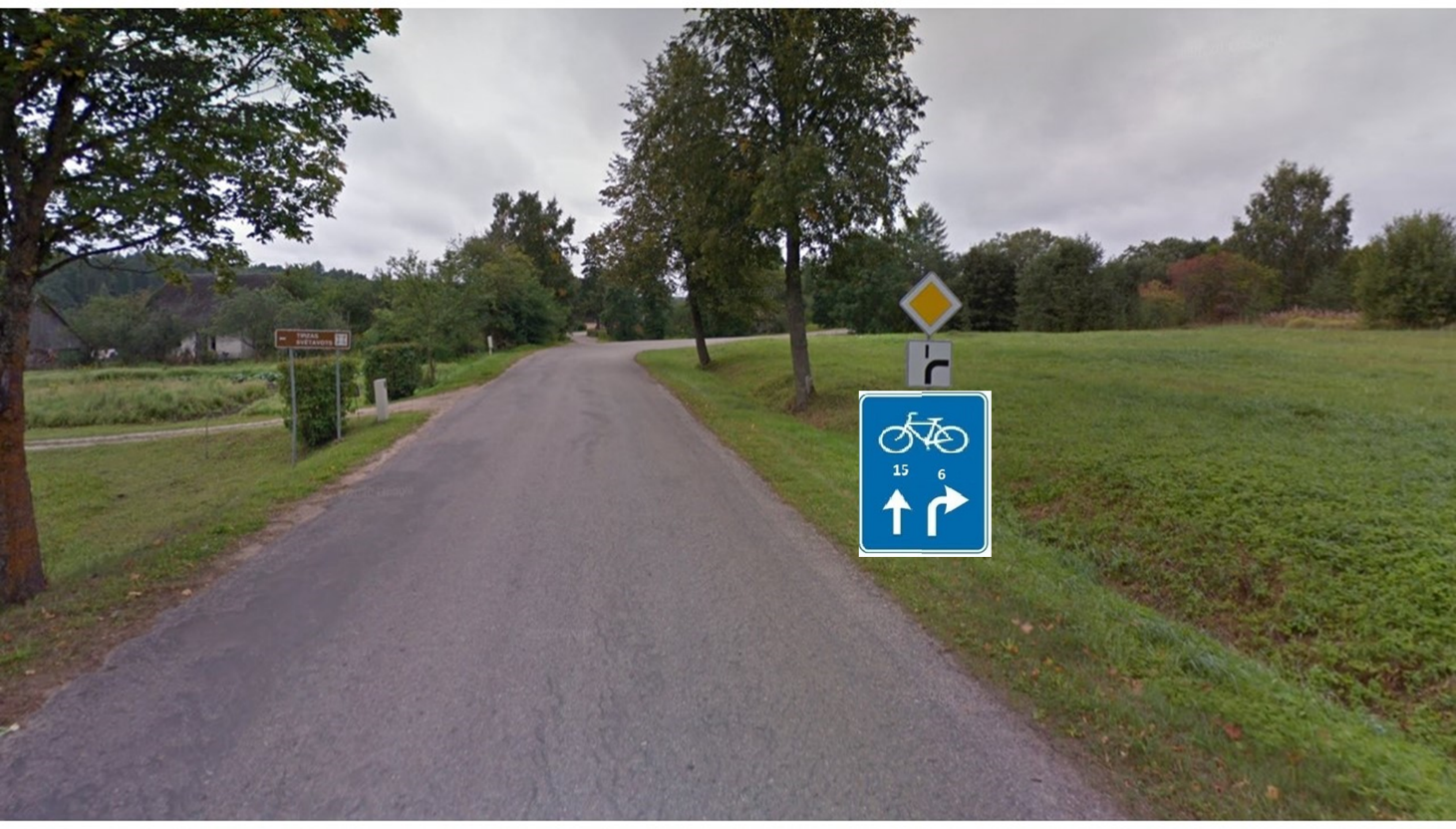 4Pa labi Nr.6,taisni  Nr.15 – abas norādes uz vienas zīmes5094004024257.142189, 26.433857V847 (pie Tirzas baznīcas)Pie ceļa zīmes “Galvenais ceļš” staba.5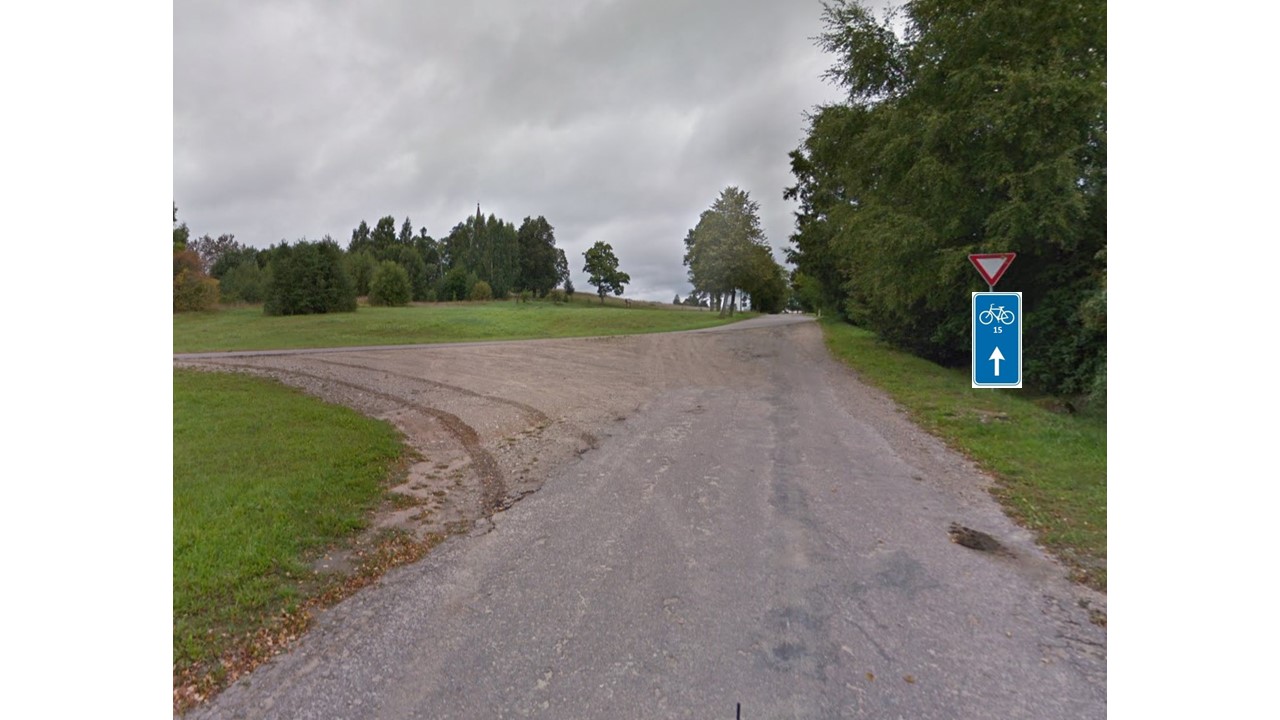 5Taisni Nr. 15 5094004027800157.141426, 26.433039Krustojums Upes iela – V847 (uz pašvaldības ceļa)JAUNS STABS!6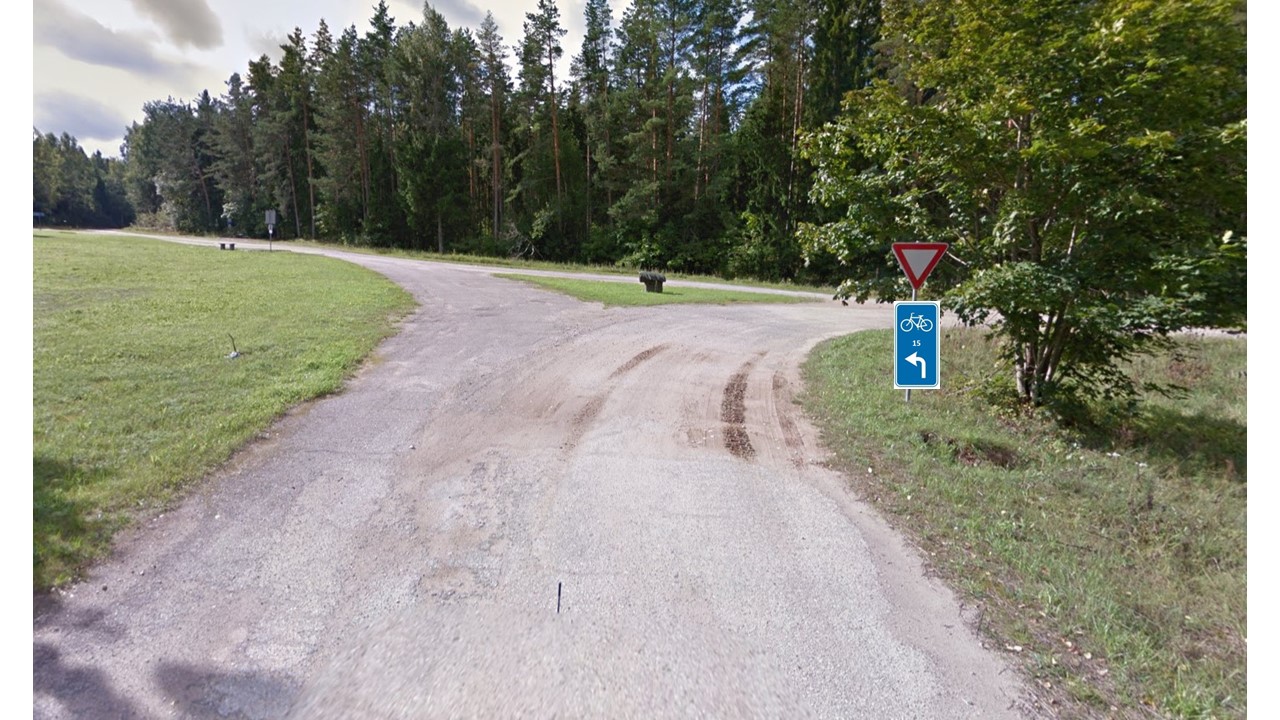 6Pa kreisi Nr.15 5094006004000157.13448, 26.4288Pašvaldības ceļš uz Tirzas estrādiJAUNS STABS!7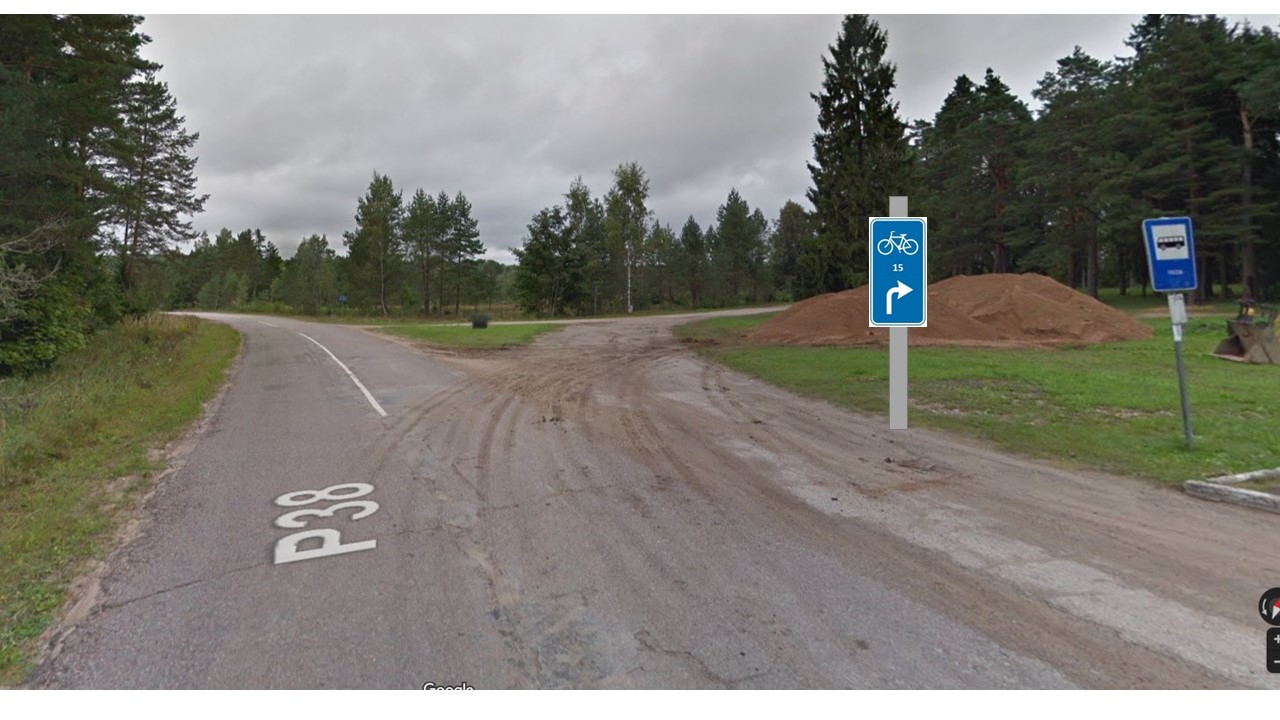 Vizualizācija aptuvena, plāksne jāuzstāda uz esoša balsta, kas foto neuzrādās.Vizualizācija aptuvena, plāksne jāuzstāda uz esoša balsta, kas foto neuzrādās.Vizualizācija aptuvena, plāksne jāuzstāda uz esoša balsta, kas foto neuzrādās.Vizualizācija aptuvena, plāksne jāuzstāda uz esoša balsta, kas foto neuzrādās.Vizualizācija aptuvena, plāksne jāuzstāda uz esoša balsta, kas foto neuzrādās.7Pa labi Nr.15 50940060034    57.13406, 26.42891Uz P38Zīme uz esoša balsta. Zīmes Nr. 112 “Nelīdzens ceļš” un zīmes Nr. 802 papildzīme “Darbības zona”8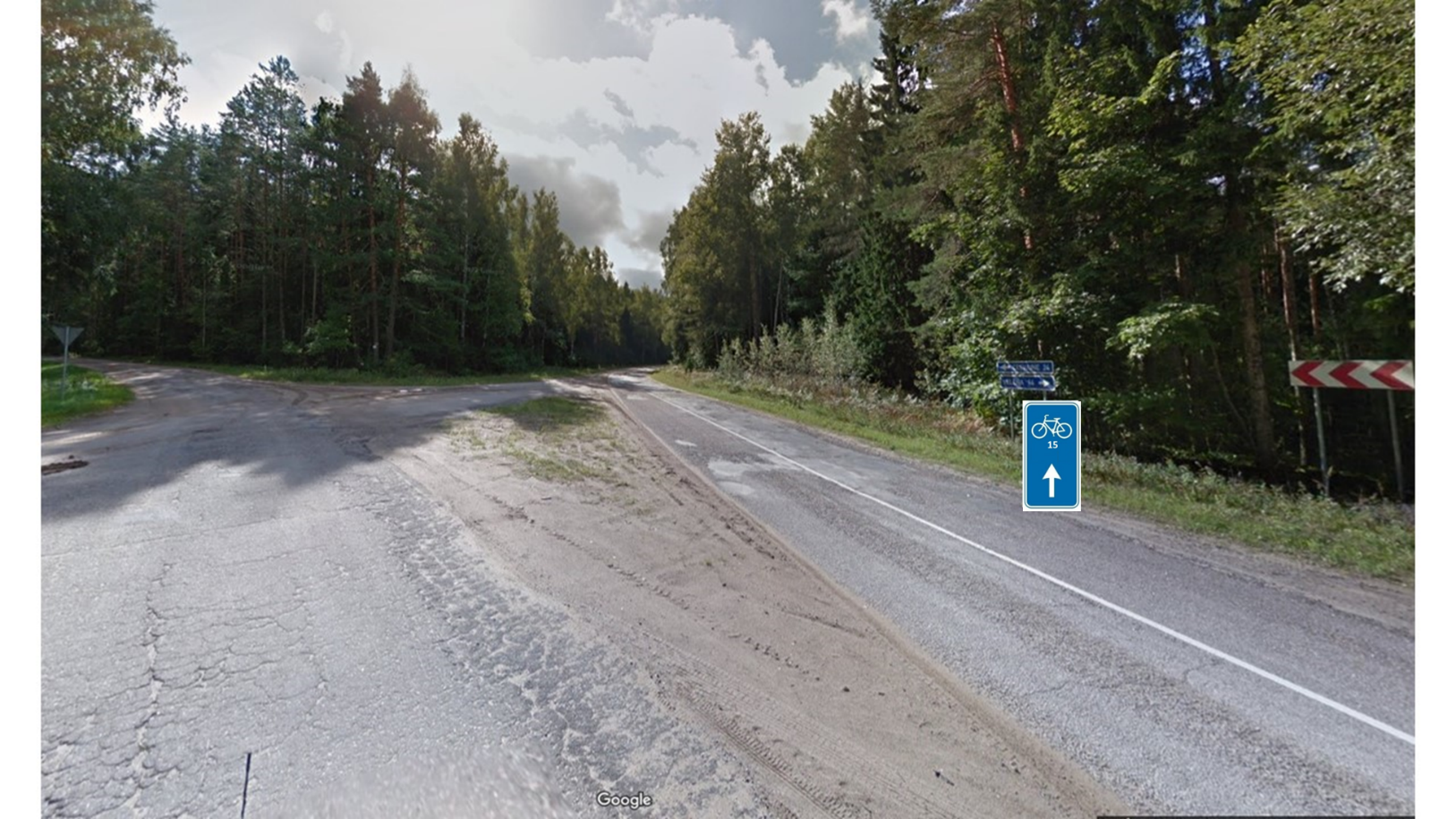 8Taisni Nr.1550940060034    57.13368, 26.42909P38 un V430 krustojums(uz P38)Piestiprināta pie zīmes “Velēna 14” balsta9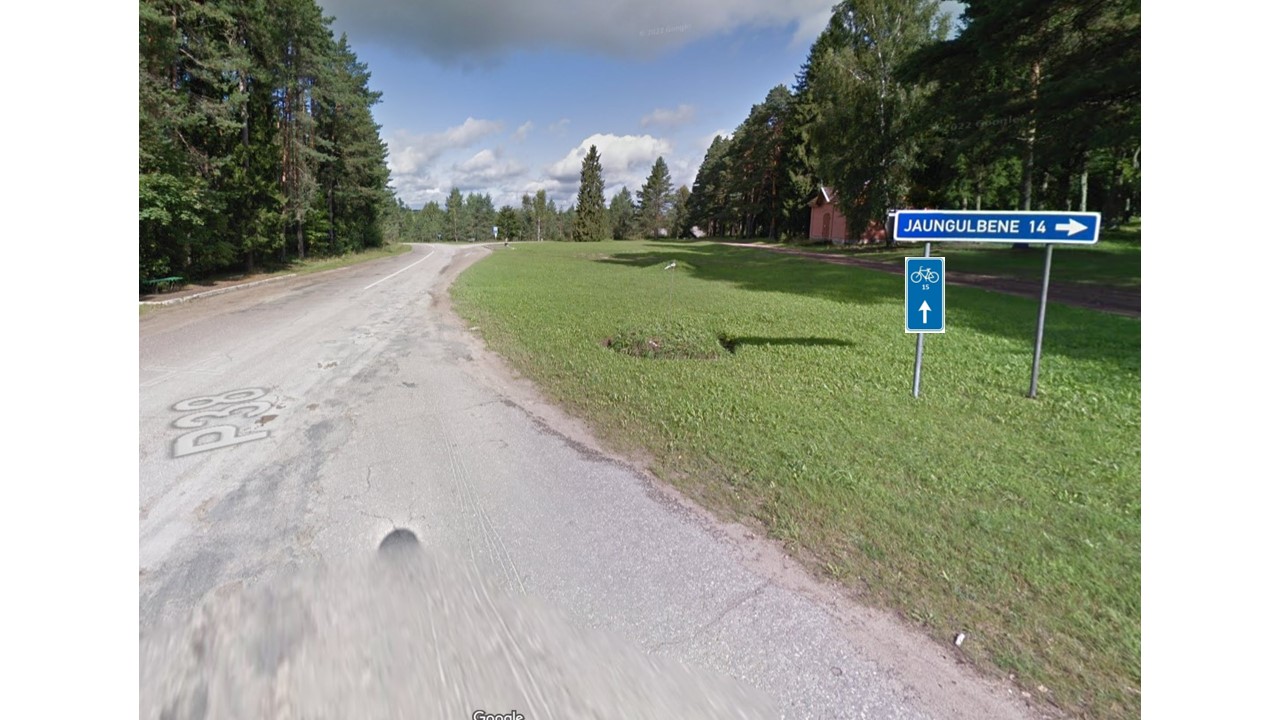 9Taisni Nr.155094006003457.133651, 26.429518Krustojums P38 un V430Uz norādes “Jaungulbene 14” staba10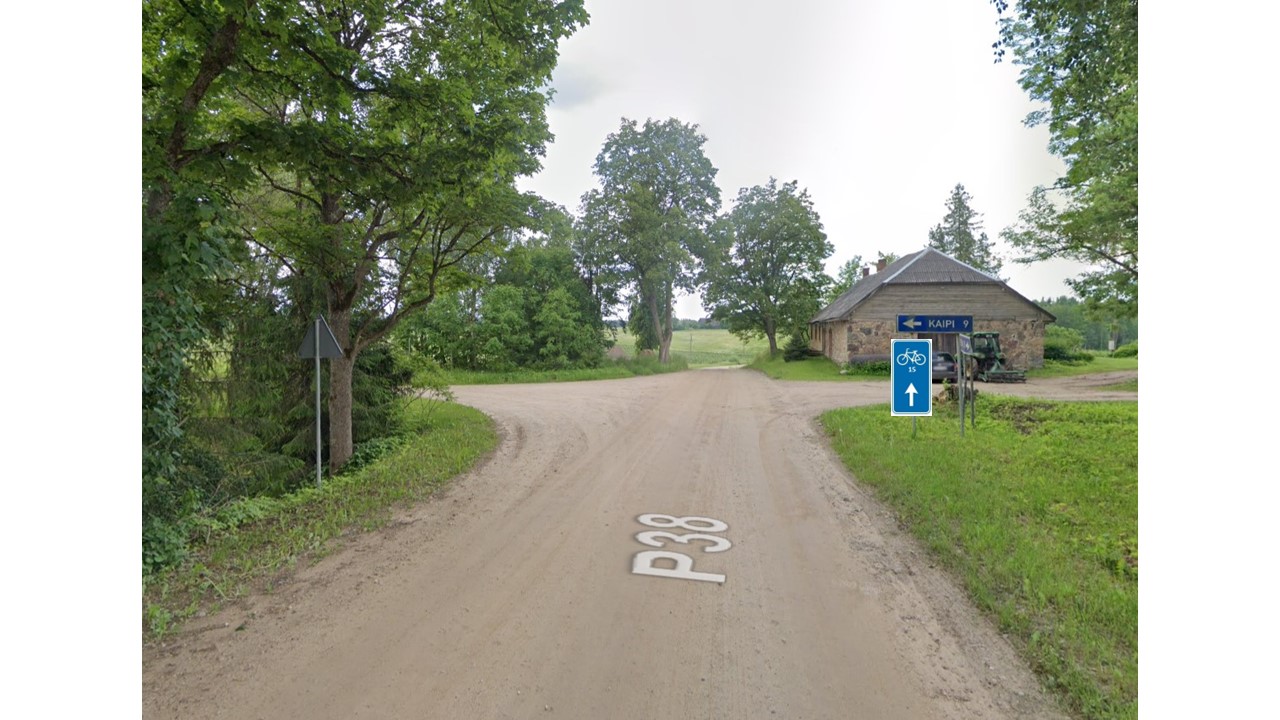 10Taisni Nr.155094009010357.089484, 26.408973Krustojums P38 un V447(Uz P38)Uz norādes “Kaipi 9” staba11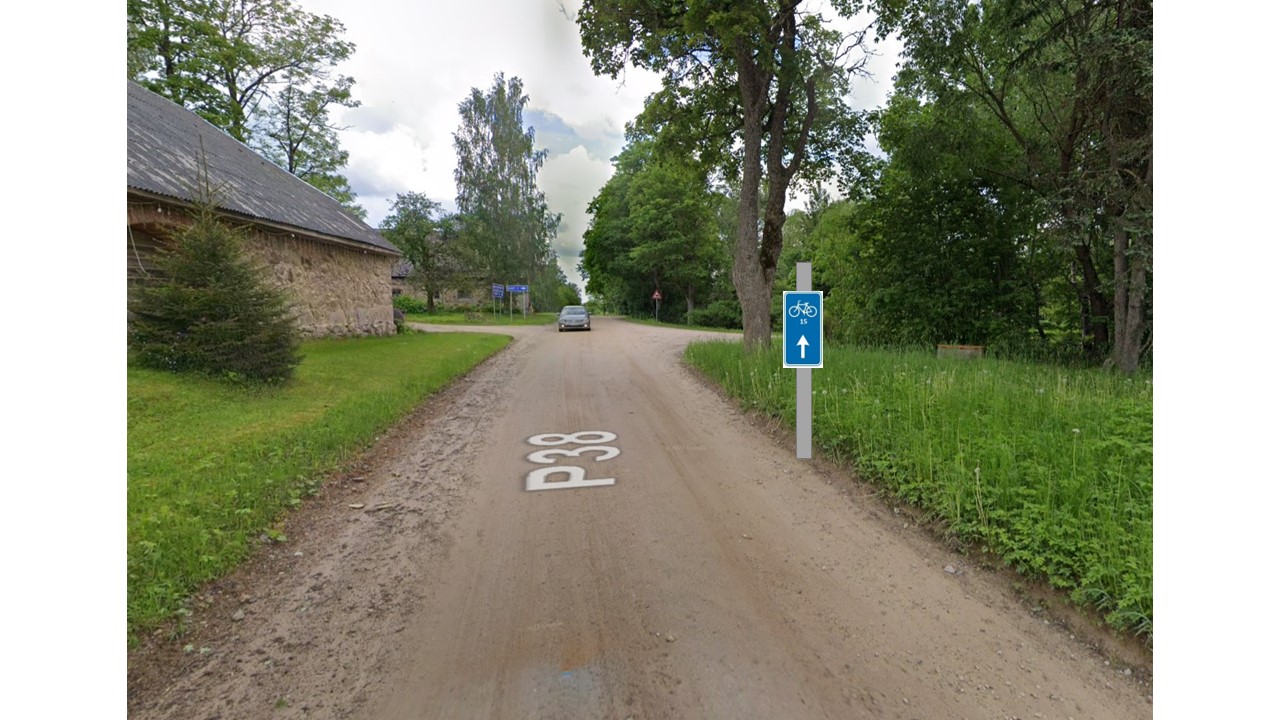 11Taisni Nr.155094009010357.08941, 26.40917Krustojums P38 un V447(Uz P38)Jauns stabs12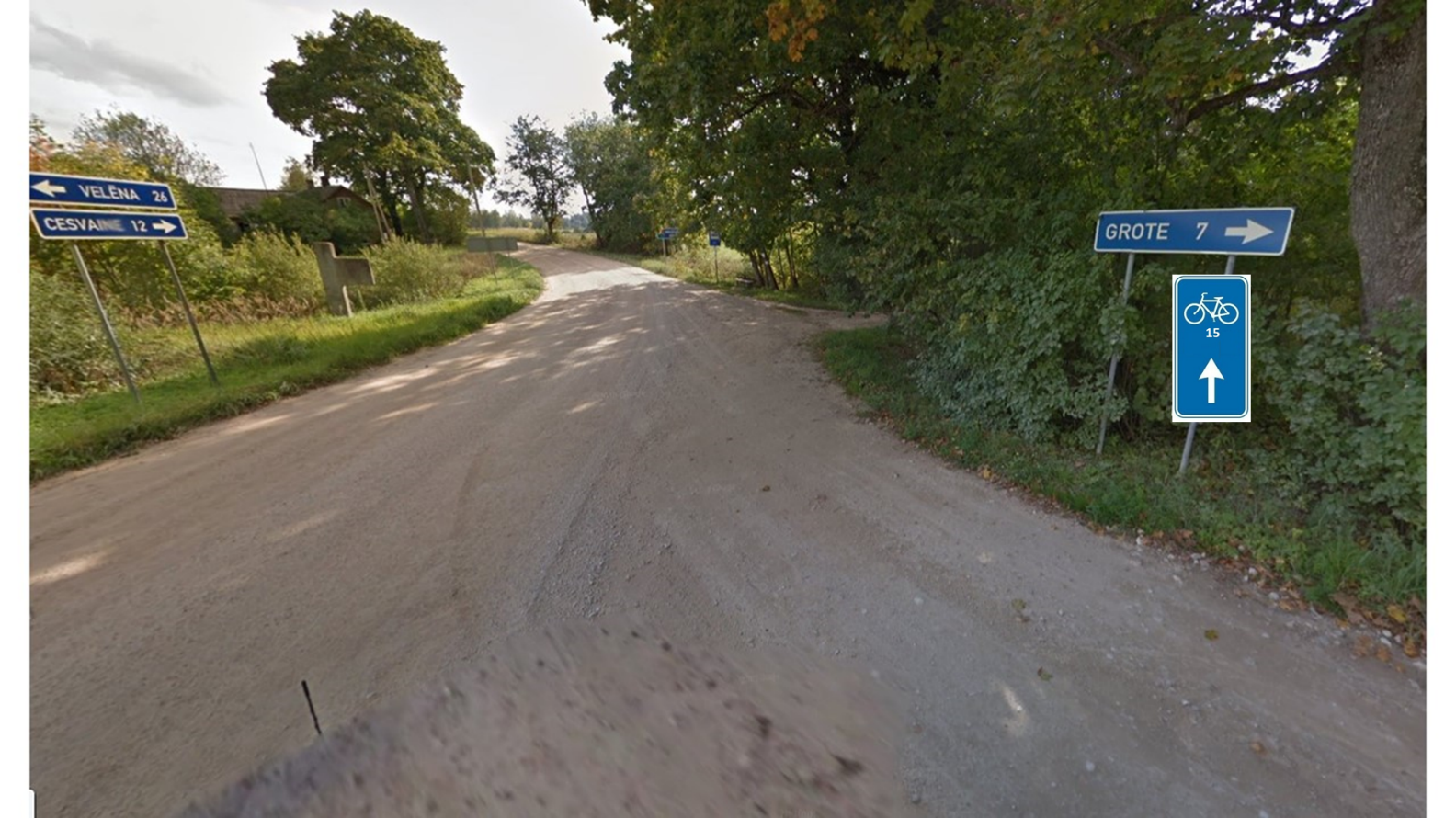 12Taisni Nr.155094011009857.046890, 26.380471P38 un V432 krustojumsUz zīmes “Grote 7” staba13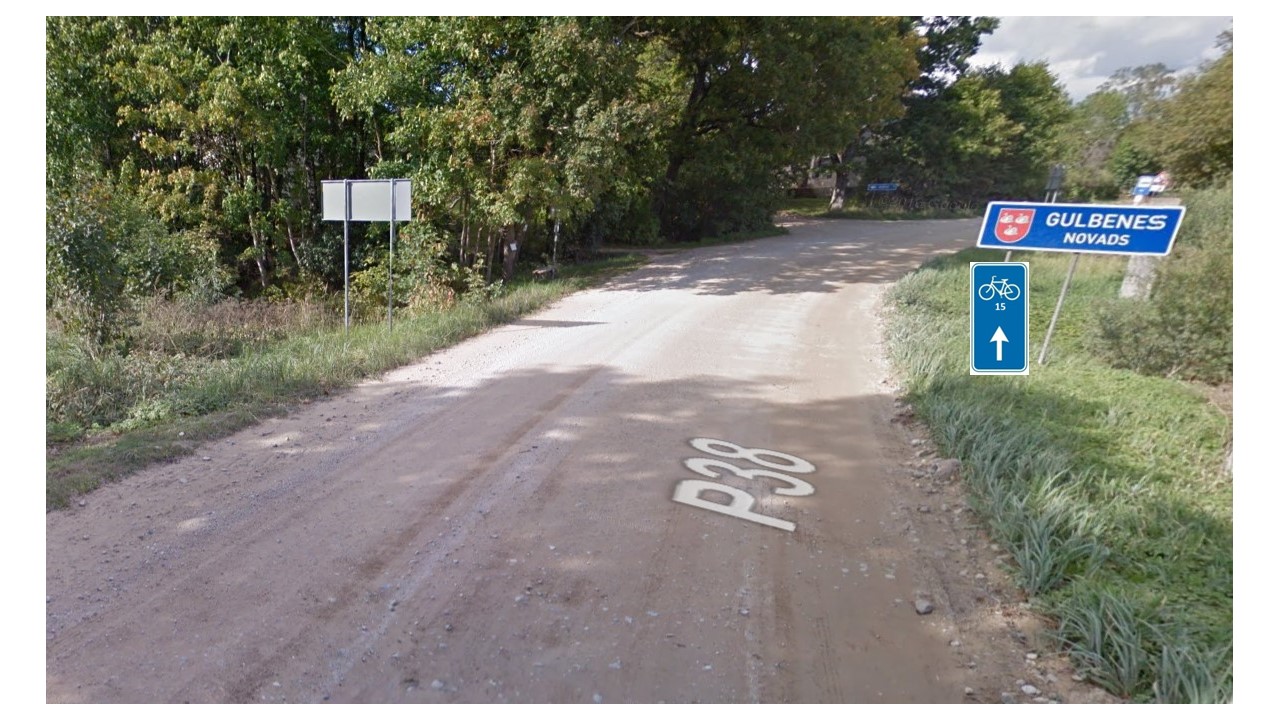 13Taisni Nr.155094011009857.046483, 26.380551P38, Gulbenes – Madonas novadu robežaUz zīmes “Gulbenes novads” stabaKopā nepieciešamsSkaitsNorādes 13Balsti4Nr.zīmes virziensGPSCeļa zīmes atrašanās vieta,(a/s km, ceļa puse)PiezīmesPiestiprināta pie ceļa zīmes esoša balsta/ jauns balsts1.Zaļā ceļa gulsnisPa labi/pa kreisiNr.15 57.190235, 26.782592uz “zaļā ceļa” krustojumā ar Emzes ieluUz esoša gulšņa 1.Zaļā ceļa gulsnis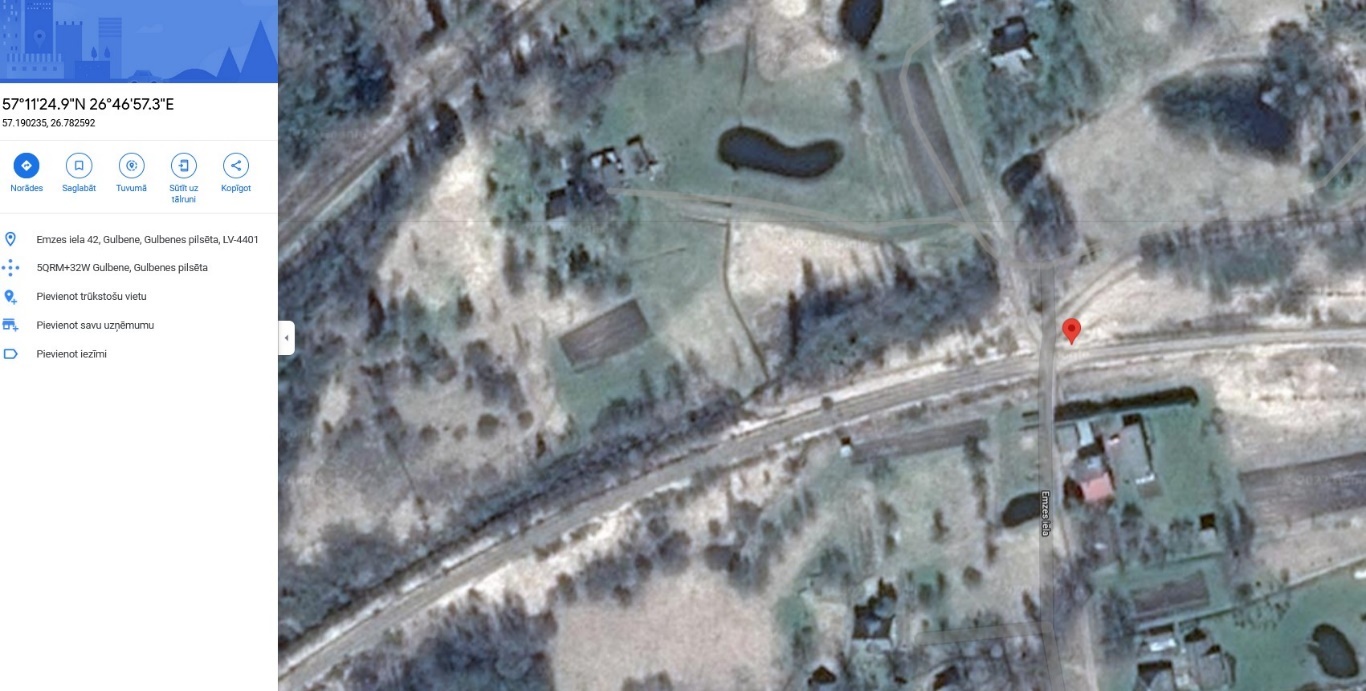 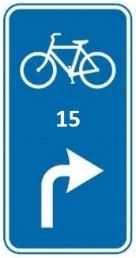 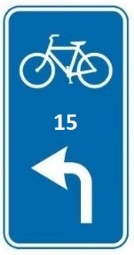 2. Pie Brīvības ielasTaisni Nr.15 57.179270, 26.741726Pie “zaļā ceļa” krustojuma ar Brīvības ieluPie info stenda vai esošā gulšņa (tiks precizēts)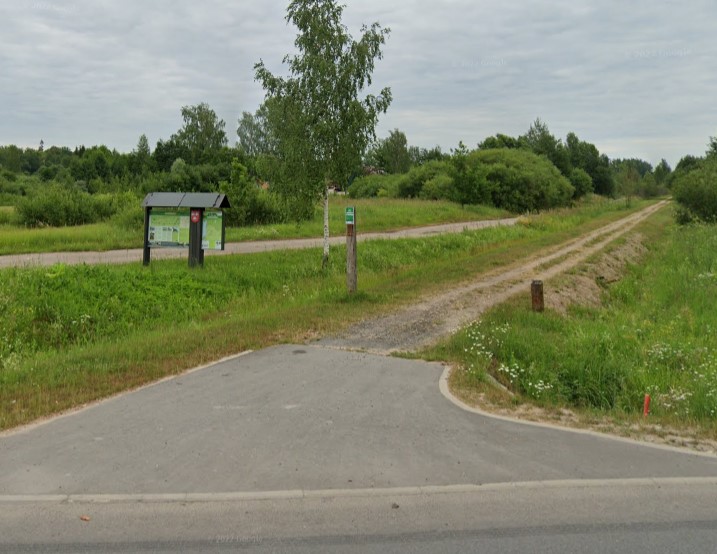 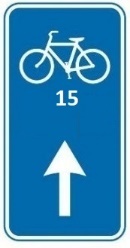 3.Zaļā ceļa gulsnis 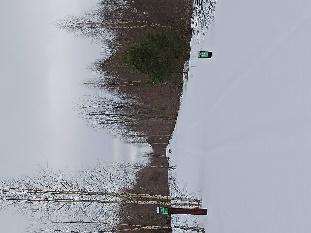 Pa kreisi Nr.15 un Nr. 657.17324, 26.50465Zaļais dzelzceļš “Gulbene – Ieriķi”Piestiprināta pie esoša gulšņa3.Zaļā ceļa gulsnis 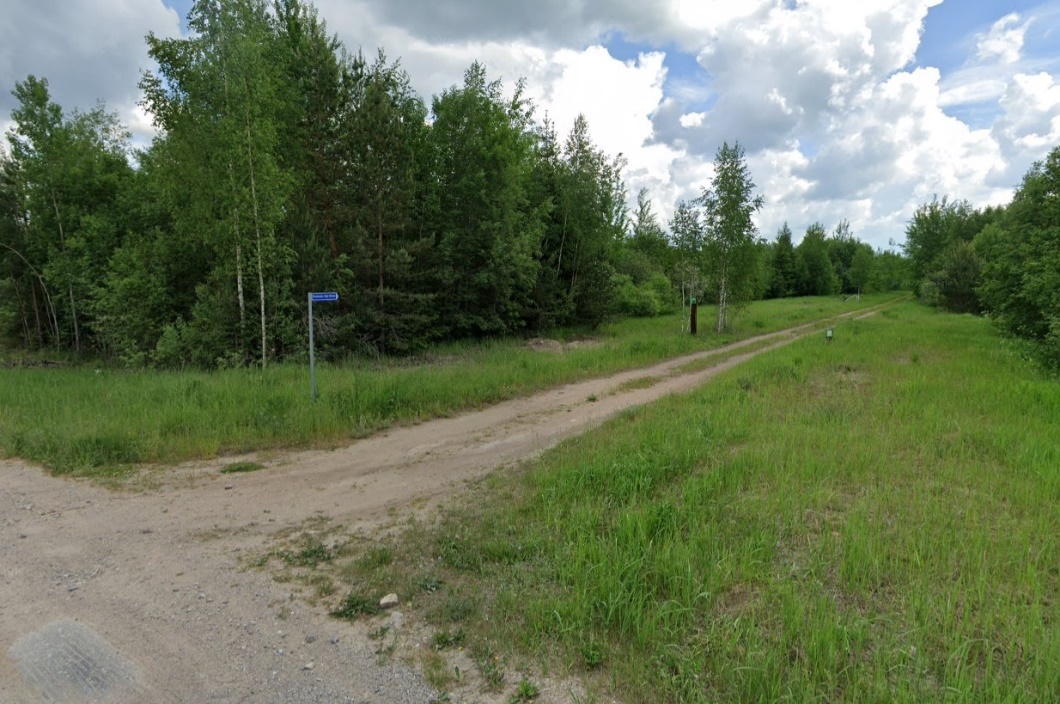 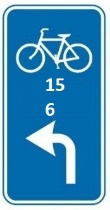 Kopā nepieciešamsSkaitsNorādes 4